К вопросу № 3Анализ Союзом деятельности своих членов по информации,предоставляемой ими в форме отчетов за 2022 год.Анализ деятельности членов Союза регламентируется Положением, утвержденным Общим собранием 19.06.2019 г. и проводился Союзом следующими способами:1. Обработка квартальных отчетов членов Союза;2. Проверка информации м сведений о членах Союза с помощью соответствующих информационных систем при вступлении в члены СРО, а также в течение срока их членства в Союзе;3. Мониторинг сведений о заключении и выполнении членами Союза договоров с применением конкурентных способов заключения договоров с помощью информационных систем;4. Анализ уведомлений членов Союза о заключенных договорах с применением конкурентных способов заключения договоров.5. Анализ выполнения требований к членам Союза о внесении специалистов с помощью Сервиса НОСТРОЙ о повторяющихся специалистах.6. Мониторинг заключения членами Союза договоров страхования риска ответственности за неисполнение или ненадлежащее исполнение обязательств по договорам подряда, заключенных с применением конкурентных способов.Общие результаты анализаПолностью выполнили обязанности по предоставлению квартальных отчетов о своей деятельности 187 членов Союза из 187, состоящих в реестре Союза на 01.01.2022.Представили Уведомления о совокупном размере обязательств по договорам, заключенным с применением конкурентных способов, за 2022 г. 107 членов Союза из 107, внесших взнос в компенсационный фонд ОДО. Члены Союза выполнили в 2022 г. объем строительно-монтажных работ на сумму 10 076 133 413,70 руб. 98-99% от общего количества членов Союза выполняли требования о внесении специалистов в Национальный реестр специалистов в течение года. Всего внесено сведений о 445 специалистах членов Союза.Сведения о страховых случаях, связанных с деятельностью членов Союза  в 2022 - нет.Сведения об авариях, пожарах, несчастных случаях причинения вреда на объектах строительства, реконструкции, капитального ремонта в 2022 г. – 1.Сведения о привлечении члена Союза к административной ответственности за правонарушения, допущенные при осуществлении строительства, реконструкции, капитального ремонта в 2022 г. – нет. Сведения об участии действующего члена Союза в рассмотрении судебных гражданско-правовых споров в связи с неиспользованием (ненадлежащим использованием) договоров строительного подряда, а также в связи с причинением вреда -  нет.Сведения о наличии предписаний органов государственного строительного надзора при строительстве, реконструкции и капитальном ремонте объектов капитального строительства – 6. Количество членов Союза на 31.12.2022, внесших взнос в компенсационный фонд возмещения вреда - 187, в том числе по уровням ответственности:1 уровень – 146;2 уровень – 32;3 уровень -9.Количество членов Союза на 31.12.2022, внесших взнос в компенсационный фонд ОДО и имеющих право заключать договоры с применением конкурентных способов заключения договоров –108, в том числе по уровням ответственности:1 уровень ответственности - 88;2 уровень ответственности - 13;3 уровень ответственности- 6;4 уровень ответственности- 1.Количество членов Союза фактически заключивших и исполнявших договоры с применением конкурентных способов заключения договоров в 2022 г. – 37.Количество членов Союза фактически заключивших договоры страхования ответственности за неисполнение договорных обязательств по договорам строительного подряда, заключенных с применением конкурентных способов – 13.Общая сумма, на которую членами Союза заключены договоры с применением конкурентных способов заключения договоров – 3 898 577 220,02 руб. Минимальная стоимость работ по договору – 56 000 руб., максимальная – 560 472 036,65 руб.Сумма исполненных в 2022 г. членами Союза обязательств по договорам, заключенным с применением конкурентных способов (свыше 3 млн. руб.) –  3 371 890 640 руб. (26 организаций).Сумма неисполненных обязательств членов Союза по договорам строительного подряда, заключенных с применением конкурентных способов, перешедших с 2022 г. на последующие годы –  3 421 739 009, 75 руб. (17 организаций). Количество выявленных по результатам проверки Уведомлений за 2022 г. случаев превышения предельного уровня обязательств, в соответствии с которым должен быть внесен взнос в компенсационный фонд обеспечения договорных обязательств - нет. Сумма дополнительных взносов в компенсационный фонд ОДО по таким случаям – нет.Количество случаев повышения уровня ответственности по компенсационному фонду возмещения вреда за 2022 г. - 9. Сумма дополнительных взносов в компенсационный фонд ВВ в результате повышения уровня ответственности по таким случаям -                      5 400 000 руб.Количество случаев добровольного повышения уровня ответственности по компенсационному фонду обеспечения договорных обязательств за 2022 г. - 5. Сумма дополнительных взносов в компенсационный фонд ОДО в 2022 г. по таким случаям составила 13 123 302,86 руб.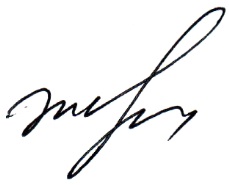             Директор Союза                                                                                         И.Н. Жданова